Unit 7 Review - Rationals				NAME _________________________________________Simplify Rational ExpressionsSimplify.  State any restrictions on the variable.1. 				2. 				3. 	Multiply/Divide Rational ExpressionsSimplify.  Remember to keep, change, flip when dividing.4. 						5.  6. 					7. Add/Subtract Rational ExpressionsSimplify.  Remember to get a common denominator first.8.  						9. 10. 					11. Solve Rational EquationsSolve.  Remember to check for extraneous solutions.12. 			13. 			14. Graphs of Rational FunctionsIdentify holes, vertical asymptotes, horizontal asymptotes, and domain of the rational functions.  Then graph the function.15. 		16. 		17. 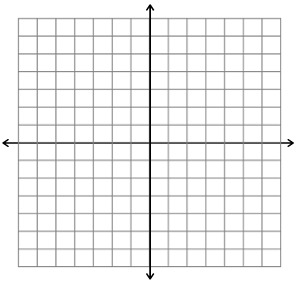 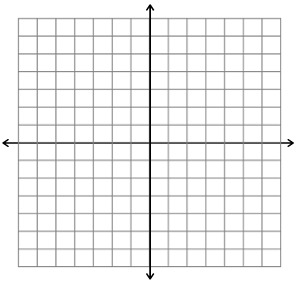 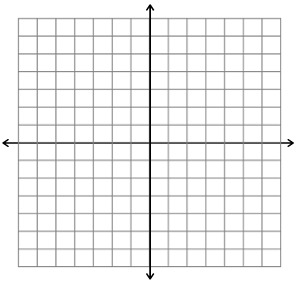 Hole:Hole:Hole:VA:VA:VA:HA:HA:HA:Domain:Domain:Domain: